First Free Methodist Church of SaginawThird Sunday in LentMarch 12, 2023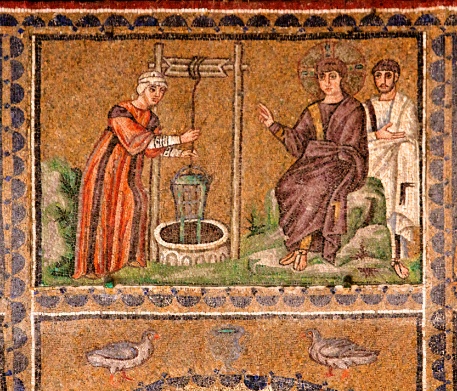 “A Samaritan woman came to draw water, and Jesus said to her, ‘Give me a drink.’"(John 4:7)Minister: Rev. Jason EvansFirst Free Methodist Church2625 N. Center Rd.Saginaw, Michigan 48603Phone: (989) 799-2930Email: saginawfmc@gmail.comwww.saginawfirstfmc.orgThird Sunday in LentMarch 12, 2023Prelude **Greeting/Announcements*Call to Worship (spoken responsively)L: 	O come, let us sing to the LORDP: 	Let us make a joyful noise to the rock of our salvationL: 	Let us come into his presence with thanksgivingP: 	For the LORD is a great GodL: 	Let us make a joyful noise to him with songs of praiseP: 	He is a great King above all godsL: 	For he is our GodP: 	And we are the people of his pasture*Opening Hymn: “Come, Christians, Join to Sing” #115 (vv.1-3)Come, Christians, join to singAlleluia! Amen!Loud praise to Christ our KingAlleluia! Amen!Let all, with heart and voiceBefore his throne rejoicePraise is his gracious choiceAlleluia! Amen!Come, lift your hearts on highAlleluia! Amen!Let praises fill the skyAlleluia! Amen!He is our guide and friendTo us he'll condescendHis love shall never endAlleluia! Amen!Praise yet our Christ againAlleluia! Amen!Life shall not end the strainAlleluia! Amen!On heaven’s blissful shoreHis goodness we’ll adoreSinging forevermoreAlleluia! Amen!*Invocation and Lord’s PrayerL: 	Almighty God, who sees that we have no power of ourselves to help ourselves; Keep us both outwardly in our bodies and inwardly in our souls, that we may be defended from all adversities which may happen to the body.  Keep us safe from all evil thoughts which may assault and hurt the soul. By the Holy Spirit, tend to us that we may bear fruit according to your will., as we pray the prayer that Jesus taught His disciples…P:	Our Father, who art in heaven, hallowed be Your name. Your kingdom come; your will be done in earth as it is in heaven. Give us this day our daily bread and forgive us our debts as we forgive our debtors. And lead us not into temptation but deliver us from evil. For Yours is the kingdom, and the power, and the glory forever. Amen. *Gloria PatriGlory be to the Father​And to the Son and to the Holy Ghost.​As it was in the beginning​Is now and ever shall be.​World without end. ​Amen. Amen.​*Passing of the PeaceHymn of Affirmation: “And Can It Be” #225 (vv.1-4)And can it be that I should gainAn int'rest in the Savior's bloodDied He for me, who caused His painFor me, who Him to death pursuedAmazing love! how can it beThat Thou, my God, should die for me Amazing love! how can it beThat Thou, my God, should die for meHe left His Father's throne aboveSo free, so infinite His graceEmptied Himself of all but loveAnd bled for Adam's helpless race'Tis mercy all, immense and freeFor, O my God, it found out meAmazing love! how can it beThat Thou, my God, should die for meLong my imprisoned spirit layFast bound in sin and nature's nightThine eye diffused a quick'ning rayI woke, the dungeon flamed with lightMy chains fell off, my heart was freeI rose, went forth and followed TheeMy chains fell off, my heart was freeI rose, went forth and followed TheeNo condemnation now I dreadJesus, and all in Him is mineAlive in Him, my living HeadAnd clothed in righteousness divineBold I approach th’eternal throneAnd claim the crown, through Christ my ownBold I approach th’eternal throneAnd claim the crown, through Christ my ownCongregational Reading: Apostle’s CreedP:	I believe in God, the Father Almighty, Maker of heaven and earth. And in Jesus Christ, God’s only Son, our Lord. Who was conceived by the Holy Spirit, born of the Virgin Mary, suffered under Pontius Pilate, was crucified, dead, and was buried. He descended into hades, the third day He rose again from the dead. He ascended into heaven, and sits at the right hand of God the Father Almighty. From thence He shall come to judge the living and the dead. I believe in the Holy Spirit, the holy Church universal, the communion of saints, the forgiveness of sins, the resurrection of the body, and the life everlasting. Amen.Children’s SermonGospel Lesson: John 4:19-29The woman said to him, “Sir, I see that you are a prophet. Our ancestors worshiped on this mountain, but you say that the place where people must worship is in Jerusalem.”	Jesus said to her, “Woman, believe me, the hour is coming when you will worship the Father neither on this mountain nor in Jerusalem. You worship what you do not know; we worship what we know, for salvation is from the Jews. But the hour is coming, and is now here, when the true worshipers will worship the Father in spirit and truth, for the Father seeks such as these to worship him. God is spirit, and those who worship him must worship in spirit and truth.”	The woman said to him, “I know that Messiah is coming (who is called Christ). When he comes, he will proclaim all things to us.”	Jesus said to her, “I am he, the one who is speaking to you”	Just then his disciples came. They were astonished that he was speaking with a woman, but no one said, “What do you want?” or, “Why are you speaking with her?”	Then the woman left her water jar and went back to the city. She said to the people, “Come and see a man who told me everything I have ever done! He cannot be the Messiah, can he?”Sermon Prayers of the PeopleL:	Lord in Your Mercy…P:	Hear our prayer.Hymn of Response: “Fill My Cup, Lord” #458 (vv.1-3)Like the woman at the well, I was seekingFor things that could not satisfyAnd then I heard my Savior speakingDraw from My well that never shall run dryFill my cup, Lord I lift it up LordCome and quench this thirsting of my soulBread of Heaven, feed me till I want no moreFill my cup, fill it up and make me wholeThere are millions in this world who are cravingThe pleasures earthly things affordBut none can match the wondrous treasureThat I find in Jesus Christ my LordFill my cup, Lord I lift it up LordCome and quench this thirsting of my soulBread of Heaven feed me til I want no moreFill my cup; fill it up and make me wholeSo, my brother, if the things this world gave youLeave hungers that won’t pass awayMy blessed Lord will come and save youIf you kneel to Him and humbly prayFill my cup, Lord I lift it up LordCome and quench this thirsting of my soulBread of Heaven feed me til I want no moreFill my cup; fill it up and make me wholeInvitation of OfferingL: 	Praise be to the God and Father of our Lord Jesus Christ, who has blessed us in the heavenly realms with every spiritual blessing in Christ. Give that which is perishable for that which is imperishable, as we collect this morning’s tithes and offerings.*DoxologyPraise God, from whom all blessings flow Praise Him, all creatures here belowPraise Him above, ye heavenly hostPraise Father Son, and Holy Ghost.Amen.*Prayer*Closing Hymn: “The Potter’s Hand” (vv.1-2)Beautiful Lord, wonderful SaviorI know for sure all of my days are held in Your handAnd crafted into Your perfect planI’m captured by Your Holy callingSet me apart, I know You’re drawing me to YourselfLead me Lord, I prayTake me and mold me, use me, fill meI give my life to the Potter’s handCall me, You guide me, lead me, walk beside meI give my life to the Potter’s handYou gently call me into Your presenceGuiding me by Your Holy SpiritTeach me dear Lord, to live all of my lifeThrough Your eyesI'm captured by Your Holy callingSet me apart, I know You're drawing me to YourselfLead me Lord, I prayTake me and mold me, use me, fill meI give my life to the Potter’s handCall me, You guide me, lead me, walk beside meI give my life to the Potter’s hand*BenedictionL: 	Since we live by the Spirit, let us keep in step with the Spirit. We have been filled with the Spirit, united as God’s people. Be strengthened by the spirit inside you. May the grace of our Lord Jesus Christ be with your spirit, as you go in peace to love and serve. Amen.